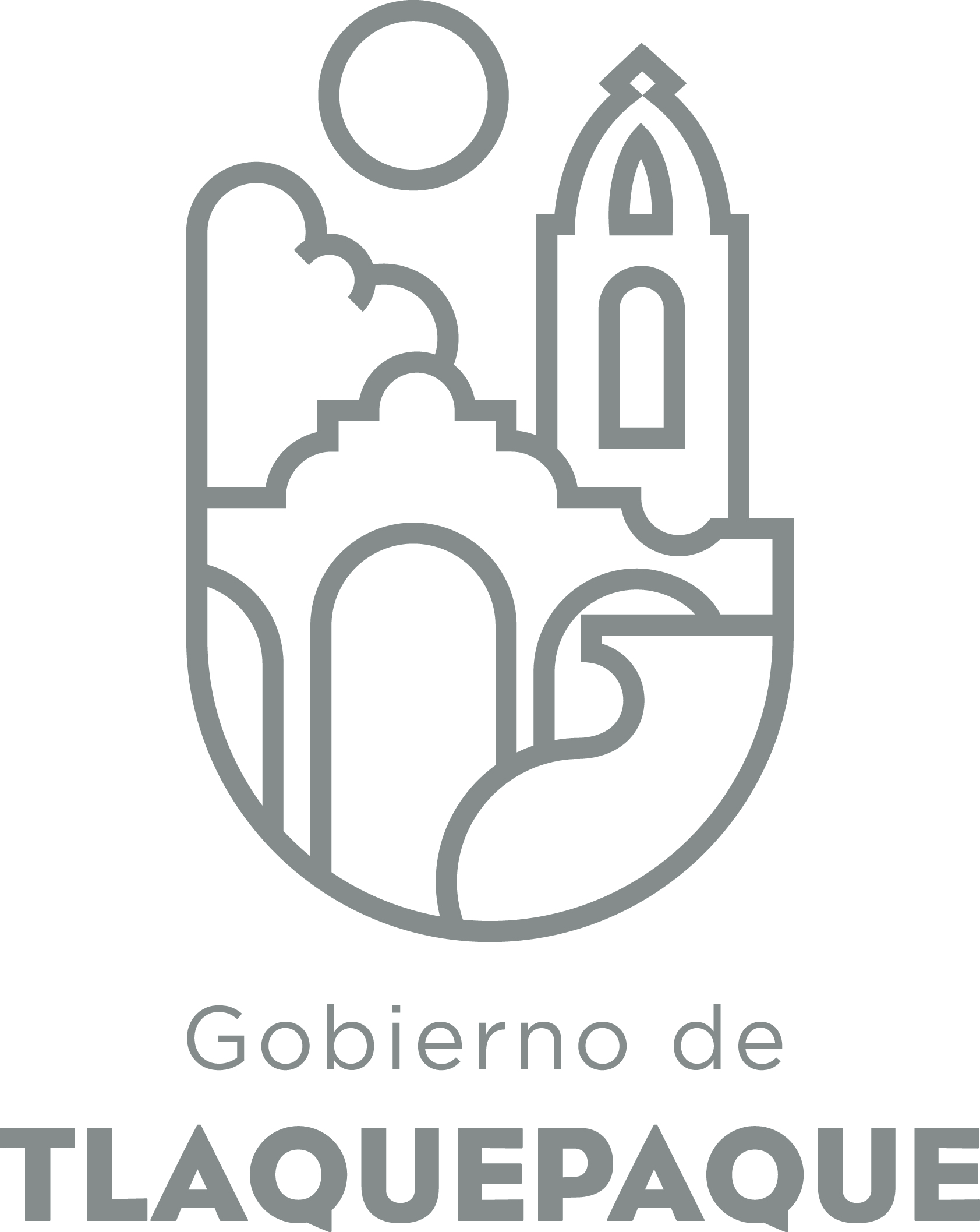 ANEXO 11.- DATOS GENERALESANEXO 22.- OPERACIÓN DE LA PROPUESTARecursos empleados para la realización del Programa/Proyecto/Servicio/Campaña (PPSC) DIRECCIÓN GENERAL DE POLÍTICAS PÚBLICASCARATULA PARA LA ELABORACIÓN DE PROYECTOS.A) Nombre del programa/proyecto/servicio/campañaA) Nombre del programa/proyecto/servicio/campañaA) Nombre del programa/proyecto/servicio/campañaActivando la pazActivando la pazActivando la pazActivando la pazActivando la pazActivando la pazEjeEjeEje5555B) Dirección o Área ResponsableB) Dirección o Área ResponsableB) Dirección o Área ResponsableParticipación Ciudadana Participación Ciudadana Participación Ciudadana Participación Ciudadana Participación Ciudadana Participación Ciudadana EstrategiaEstrategiaEstrategia5.45.45.45.4C)Problemática que atiende la propuestaC)Problemática que atiende la propuestaC)Problemática que atiende la propuestaBajar los niveles de violencia, de vandalismo y de delincuencia menor en los barrios a través de la activación de grupos de calma activa y con ello generar coherencia social que sería el fin último. Bajar los niveles de violencia, de vandalismo y de delincuencia menor en los barrios a través de la activación de grupos de calma activa y con ello generar coherencia social que sería el fin último. Bajar los niveles de violencia, de vandalismo y de delincuencia menor en los barrios a través de la activación de grupos de calma activa y con ello generar coherencia social que sería el fin último. Bajar los niveles de violencia, de vandalismo y de delincuencia menor en los barrios a través de la activación de grupos de calma activa y con ello generar coherencia social que sería el fin último. Bajar los niveles de violencia, de vandalismo y de delincuencia menor en los barrios a través de la activación de grupos de calma activa y con ello generar coherencia social que sería el fin último. Bajar los niveles de violencia, de vandalismo y de delincuencia menor en los barrios a través de la activación de grupos de calma activa y con ello generar coherencia social que sería el fin último. Línea de AcciónLínea de AcciónLínea de AcciónC)Problemática que atiende la propuestaC)Problemática que atiende la propuestaC)Problemática que atiende la propuestaBajar los niveles de violencia, de vandalismo y de delincuencia menor en los barrios a través de la activación de grupos de calma activa y con ello generar coherencia social que sería el fin último. Bajar los niveles de violencia, de vandalismo y de delincuencia menor en los barrios a través de la activación de grupos de calma activa y con ello generar coherencia social que sería el fin último. Bajar los niveles de violencia, de vandalismo y de delincuencia menor en los barrios a través de la activación de grupos de calma activa y con ello generar coherencia social que sería el fin último. Bajar los niveles de violencia, de vandalismo y de delincuencia menor en los barrios a través de la activación de grupos de calma activa y con ello generar coherencia social que sería el fin último. Bajar los niveles de violencia, de vandalismo y de delincuencia menor en los barrios a través de la activación de grupos de calma activa y con ello generar coherencia social que sería el fin último. Bajar los niveles de violencia, de vandalismo y de delincuencia menor en los barrios a través de la activación de grupos de calma activa y con ello generar coherencia social que sería el fin último. No. de PP EspecialNo. de PP EspecialNo. de PP EspecialD) Ubicación Geográfica / Cobertura de ColoniasD) Ubicación Geográfica / Cobertura de ColoniasD) Ubicación Geográfica / Cobertura de ColoniasTodo el municipio de San Pedro Tlaquepaque, Jalisco Todo el municipio de San Pedro Tlaquepaque, Jalisco Todo el municipio de San Pedro Tlaquepaque, Jalisco Todo el municipio de San Pedro Tlaquepaque, Jalisco Todo el municipio de San Pedro Tlaquepaque, Jalisco Todo el municipio de San Pedro Tlaquepaque, Jalisco Vinc al PNDVinc al PNDVinc al PNDE) Nombre del Enlace o ResponsableE) Nombre del Enlace o ResponsableE) Nombre del Enlace o ResponsableGeorgina Mora Cueva Georgina Mora Cueva Georgina Mora Cueva Georgina Mora Cueva Georgina Mora Cueva Georgina Mora Cueva Vinc al PEDVinc al PEDVinc al PEDF) Objetivo específicoF) Objetivo específicoF) Objetivo específicoTalleres de calma activa impartidos Talleres de calma activa impartidos Talleres de calma activa impartidos Talleres de calma activa impartidos Talleres de calma activa impartidos Talleres de calma activa impartidos Vinc al PMetDVinc al PMetDVinc al PMetDG) Perfil de la población atendida o beneficiariosG) Perfil de la población atendida o beneficiariosG) Perfil de la población atendida o beneficiariosPoblación en general enfocándose principalmente en mujeres,   es un pequeño taller donde se aprenderá y multiplicará la técnica de calma activa, buscando conectar corazón y mente para generar la coherencia social y una cultura de la paz.Población en general enfocándose principalmente en mujeres,   es un pequeño taller donde se aprenderá y multiplicará la técnica de calma activa, buscando conectar corazón y mente para generar la coherencia social y una cultura de la paz.Población en general enfocándose principalmente en mujeres,   es un pequeño taller donde se aprenderá y multiplicará la técnica de calma activa, buscando conectar corazón y mente para generar la coherencia social y una cultura de la paz.Población en general enfocándose principalmente en mujeres,   es un pequeño taller donde se aprenderá y multiplicará la técnica de calma activa, buscando conectar corazón y mente para generar la coherencia social y una cultura de la paz.Población en general enfocándose principalmente en mujeres,   es un pequeño taller donde se aprenderá y multiplicará la técnica de calma activa, buscando conectar corazón y mente para generar la coherencia social y una cultura de la paz.Población en general enfocándose principalmente en mujeres,   es un pequeño taller donde se aprenderá y multiplicará la técnica de calma activa, buscando conectar corazón y mente para generar la coherencia social y una cultura de la paz.Población en general enfocándose principalmente en mujeres,   es un pequeño taller donde se aprenderá y multiplicará la técnica de calma activa, buscando conectar corazón y mente para generar la coherencia social y una cultura de la paz.Población en general enfocándose principalmente en mujeres,   es un pequeño taller donde se aprenderá y multiplicará la técnica de calma activa, buscando conectar corazón y mente para generar la coherencia social y una cultura de la paz.Población en general enfocándose principalmente en mujeres,   es un pequeño taller donde se aprenderá y multiplicará la técnica de calma activa, buscando conectar corazón y mente para generar la coherencia social y una cultura de la paz.Población en general enfocándose principalmente en mujeres,   es un pequeño taller donde se aprenderá y multiplicará la técnica de calma activa, buscando conectar corazón y mente para generar la coherencia social y una cultura de la paz.Población en general enfocándose principalmente en mujeres,   es un pequeño taller donde se aprenderá y multiplicará la técnica de calma activa, buscando conectar corazón y mente para generar la coherencia social y una cultura de la paz.Población en general enfocándose principalmente en mujeres,   es un pequeño taller donde se aprenderá y multiplicará la técnica de calma activa, buscando conectar corazón y mente para generar la coherencia social y una cultura de la paz.Población en general enfocándose principalmente en mujeres,   es un pequeño taller donde se aprenderá y multiplicará la técnica de calma activa, buscando conectar corazón y mente para generar la coherencia social y una cultura de la paz.H) Tipo de propuestaH) Tipo de propuestaH) Tipo de propuestaH) Tipo de propuestaH) Tipo de propuestaJ) No de BeneficiariosJ) No de BeneficiariosK) Fecha de InicioFecha de CierreFecha de CierreFecha de CierreFecha de CierreFecha de CierreProgramaCampañaServicioServicioProyectoHombresMujeres02 de enero del 2017Indefinido Indefinido Indefinido Indefinido Indefinido xx960FedEdoEdoMpioxxxxI) Monto total estimadoI) Monto total estimadoI) Monto total estimadoI) Monto total estimado$105,000Fuente de financiamientoFuente de financiamientoxA) Principal producto esperado (base para el establecimiento de metas) Que la población baje el estrés en momento de crisis y sigan activos trabajando, con esto se  lograría conectar mente con corazón, se ha comprobado que baja la violencia. Que la población baje el estrés en momento de crisis y sigan activos trabajando, con esto se  lograría conectar mente con corazón, se ha comprobado que baja la violencia. Que la población baje el estrés en momento de crisis y sigan activos trabajando, con esto se  lograría conectar mente con corazón, se ha comprobado que baja la violencia. Que la población baje el estrés en momento de crisis y sigan activos trabajando, con esto se  lograría conectar mente con corazón, se ha comprobado que baja la violencia. Que la población baje el estrés en momento de crisis y sigan activos trabajando, con esto se  lograría conectar mente con corazón, se ha comprobado que baja la violencia. B) Actividades a realizar para la obtención del producto esperadoContratación de HeartMath institute,  para poderlo dar a conocer en las colonias con mayor problemas de violencia familiar, los talleres se implementarían en treses meses. Cada taller de 6 horas. HeartMath institute traerá material necesario así como el personal capacitado. Contratación de HeartMath institute,  para poderlo dar a conocer en las colonias con mayor problemas de violencia familiar, los talleres se implementarían en treses meses. Cada taller de 6 horas. HeartMath institute traerá material necesario así como el personal capacitado. Contratación de HeartMath institute,  para poderlo dar a conocer en las colonias con mayor problemas de violencia familiar, los talleres se implementarían en treses meses. Cada taller de 6 horas. HeartMath institute traerá material necesario así como el personal capacitado. Contratación de HeartMath institute,  para poderlo dar a conocer en las colonias con mayor problemas de violencia familiar, los talleres se implementarían en treses meses. Cada taller de 6 horas. HeartMath institute traerá material necesario así como el personal capacitado. Contratación de HeartMath institute,  para poderlo dar a conocer en las colonias con mayor problemas de violencia familiar, los talleres se implementarían en treses meses. Cada taller de 6 horas. HeartMath institute traerá material necesario así como el personal capacitado. Indicador de Resultados vinculado al PMD según Línea de Acción Número de Ciudadanos asistentes a los talleresNúmero de Ciudadanos asistentes a los talleresNúmero de Ciudadanos asistentes a los talleresNúmero de Ciudadanos asistentes a los talleresNúmero de Ciudadanos asistentes a los talleresIndicador vinculado a los Objetivos de Desarrollo Sostenible AlcanceCorto PlazoMediano PlazoMediano PlazoMediano PlazoLargo PlazoAlcanceC) Valor Inicial de la MetaValor final de la MetaValor final de la MetaNombre del indicadorFormula del indicadorFormula del indicador105,000.00105,000.00105,000.00Número de Ciudadanos asistentes a los talleresClave de presupuesto determinada en Finanzas para la etiquetación de recursosClave de presupuesto determinada en Finanzas para la etiquetación de recursosClave de presupuesto determinada en Finanzas para la etiquetación de recursosCronograma Anual de ActividadesCronograma Anual de ActividadesCronograma Anual de ActividadesCronograma Anual de ActividadesCronograma Anual de ActividadesCronograma Anual de ActividadesCronograma Anual de ActividadesCronograma Anual de ActividadesCronograma Anual de ActividadesCronograma Anual de ActividadesCronograma Anual de ActividadesCronograma Anual de ActividadesCronograma Anual de ActividadesD) Actividades a realizar para la obtención del producto esperado 201720172017201720172017201720172017201720172017D) Actividades a realizar para la obtención del producto esperado ENEFEBMZOABRMAYJUNJULAGOSEPOCTNOVDICContratar al personal capacitado  xxxE) Recursos HumanosNúmero F) Recursos MaterialesNúmero/LitrosTipo de financiamiento del recursoTipo de financiamiento del recursoG) Recursos Financieros MontoE) Recursos HumanosNúmero F) Recursos MaterialesNúmero/LitrosProveeduría Fondo RevolventeG) Recursos Financieros MontoPersonal adscrito a la Direccion de Participacion Ciudadanas y Construyendo a la Comunidad 10Vehículos empleados para éste PPSC2xMonto total del Recurso obtenido mediante el fondo REVOLVENTE que se destina a éste PPSC105,000.00Personal adscrito a la Direccion de Participacion Ciudadanas y Construyendo a la Comunidad 10Combustible mensual que consumen los vehículos empleados para éste PPSCxxMonto total del Recurso obtenido mediante el fondo REVOLVENTE que se destina a éste PPSC105,000.00Personal adscrito a la Direccion de Participacion Ciudadanas y Construyendo a la Comunidad 10Tablet empleadas para éste PPSCxxMonto total del Recurso obtenido mediante el fondo REVOLVENTE que se destina a éste PPSC105,000.00